Příloha č. 1: Technické podmínkyTechnická specifikace pro „SUSEN – Vzduchotechnika pro experimentální technologickou linku“Díl IZadávací popis pro vzduchotehcnikuÚvodTento dokument slouží pro zadání k výběrovému řízení na dodávku vzduchotechniky pro experimentální zařízení ke zpracování kapalných a semi-kapalných odpadů pro Centrum výzkumu Řež.V rámci plnění předmětu dodávky budou splněny tyto činnosti:Instalace zařízení propojující výstup technologické zařízení a vstup do vzduchotechniky. Uvedení do provozu a zaškolení zadavatele včetně průvodní dokumentace a servisní práce.Předmět dodávkyDodávané zařízení bude součástí experimentální technologické linky určené pro výzkum a vývoj zpracování radioaktivních kapalných a semi-kapalných odpadů s cílem minimalizace výsledných objemů odpadů ve finální zpevněné formě. Napojení vzduchotechniky bude sloužit k odvětrávání brýdových par. ETL (Experimental technology link) linka slouží k zahušťování kapalných odpadů, kde výsledným produktem je pevná fáze určená k solidifikaci. Celá technologická linka ETL je jeden z přímých výstupů projektu SUSEN, jako realizace demonstračního zařízení pro minimalizaci objemu kapalných RAO na pětinu stávající produkce.Vzduchotechnika bude napojena na:Zásobní nádrž na změkčovadlaZásobní nádrž na vodné roztoky solíZásobní nádrž na směs iontoměničůZásobní nádrž filtrátuZásobní nádrž na kondenzát brýdových partZásobní nádrž na oplachovou voduKotlovou odparku pro zahušťování vodných roztokůKrystalizační nádržFiltrační odstředivkuKuželovou sušárnuAkumulační ohřívák demineralizované vodyDalším předmětem dodávky jsou armatury a filtry proti úletu prachových částic nebo HEPA. Uvedení do provozu a zaškolení zadavatele včetně komplexní zkoušky SAT.Podmínkou instalace zařízení je i zajištění ustáleného tlaku vzduchotechniky u jiných technologiích v budově včetně ovládacího panelu pro manuální přepojení odsávacích větví pro jednotlivé technologie.Připojovací bodyZařízení bude umístěno v budově 211/3 – „Malé Zbytky“ v sektoru 107 v zadní části areálu UJV Řež, Hlavní 130, 25068 Řež ČR. Celková výměra prostoru je 44m2 (7,48 x 5,9m). Vstupní vytahovací vrata (3,45m x 4,3m). Nosnost podlahy je 2000kg/m2. Na Obr. 1 je vymezený prostor pro linku ETL. Zastavěná plocha technologie ETL bude max. 15m2 (4,5m x 2m + 2,15m x 2,8m), výška nesmí přesáhnout 7m. V objektu budou postaveny i jiné technologie. Pro manipulaci s materiálem je k dispozici mostový jeřáb o nosnosti 5000 kg. Na pracovišti se může pracovat se zdroji gama – záření (nízko aktivní radioaktivní odpady). Dle charakteru pracovišť jsou tyto pracoviště charakterizované vyhláškou 144/97 §4 odstavec 3.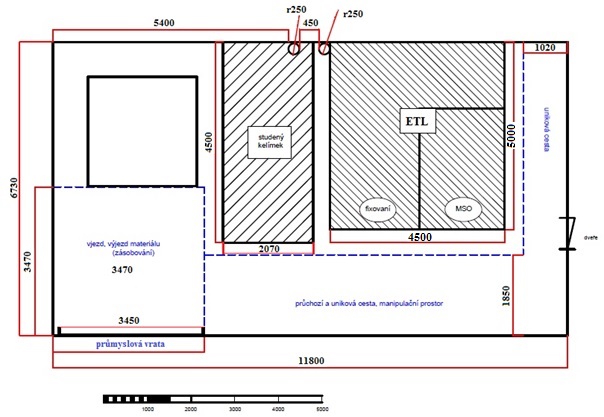 Obrázek 1. Dispoziční řešení pracovní halyElektro: Pro instalované zařízení obsahující elektrospotřebiče je k dispozici 18 ks elektrických zásuvek (230V/16A) a 4ks elektrických zásuvkových skříní (400V/32A). Všechny zásuvkové skříně jsou, chráněny jističi s charakteristikou C. Na pracovišti se dále nacházejí dva kusy rozvaděčů o rozměrech š. 800mm x v. 2100mm x hl. 650mm, kde se vyskytují rezervní místa pro připojení. Maximální elektrický příkon využitelný pro celkovou technologii, je 500 kW.Vzduchotechnika: V místnosti se nachází technologická větev speciální aktivní VZT o světlosti DN250 s odbočkou pro připojení technologie DN200. Přípoj je ukončen uzavírací klapkou. Kapacita odsávání pro technologii ETL je 500 m3/hod. (materiál VZT potrubí – pozinkovaný plech třídy A, maximální teplota médií na výstupu z technologií do VZT je 50°C.). Větev DN250 je společná pro všechny technologie instalované v provozní hale (ETL, MSO – bezplamenné spalování odpadů a technologie Studený kelímek). Větev DN 250 je odsávána ventilátorem o výkonu 2600 m3/hod a tlaku 2900Pa, který je napojen na centrální VZT kanál. Vzduch je před vypuštěním do centrální VZT filtrován v aerosolovém filtru. Ventilátor a aerosolový filtr jsou umístěny ve VET centru.VZT mimo jiné zajišťuje provozní tlak -10Pa v technologické hale oproti venkovnímu atmosférickému tlaku. Dokumentace je součástí přílohy.Technologie ETL: 11x nádrže určené ke skladování nebo zpracování kapalných nebo semi-kapalných odpadů. Technologické schéma je uvedené v příloze.Obecné požadavky předmětu dodávkycelkový provozní průtok max. 500 m3/hodprovozní zóna BNVkonstrukční materiál – nerezový plechprocesní připojení – všechny technologické nádrže mají příruboví návarek o světlosti DN25dvě technologické nádrže s tenzometrickým vážením vyžadují připojení VZT přes elastické napojeníPožadovaný rozsah nabídkyInstalace a uvedení do provozu včetně zaškolení obsluhyZkoušky SATAS BUILT dokumentacespecifikace jednotlivých zařízení (objem, hmotnost, velikost, základní charakteristika, popis)statické uspořádání a připojovací bodycena za celkovou dodávku „na klíč“návrh na servisní práce, technickou podporu a jejich dostupnostPřílohy